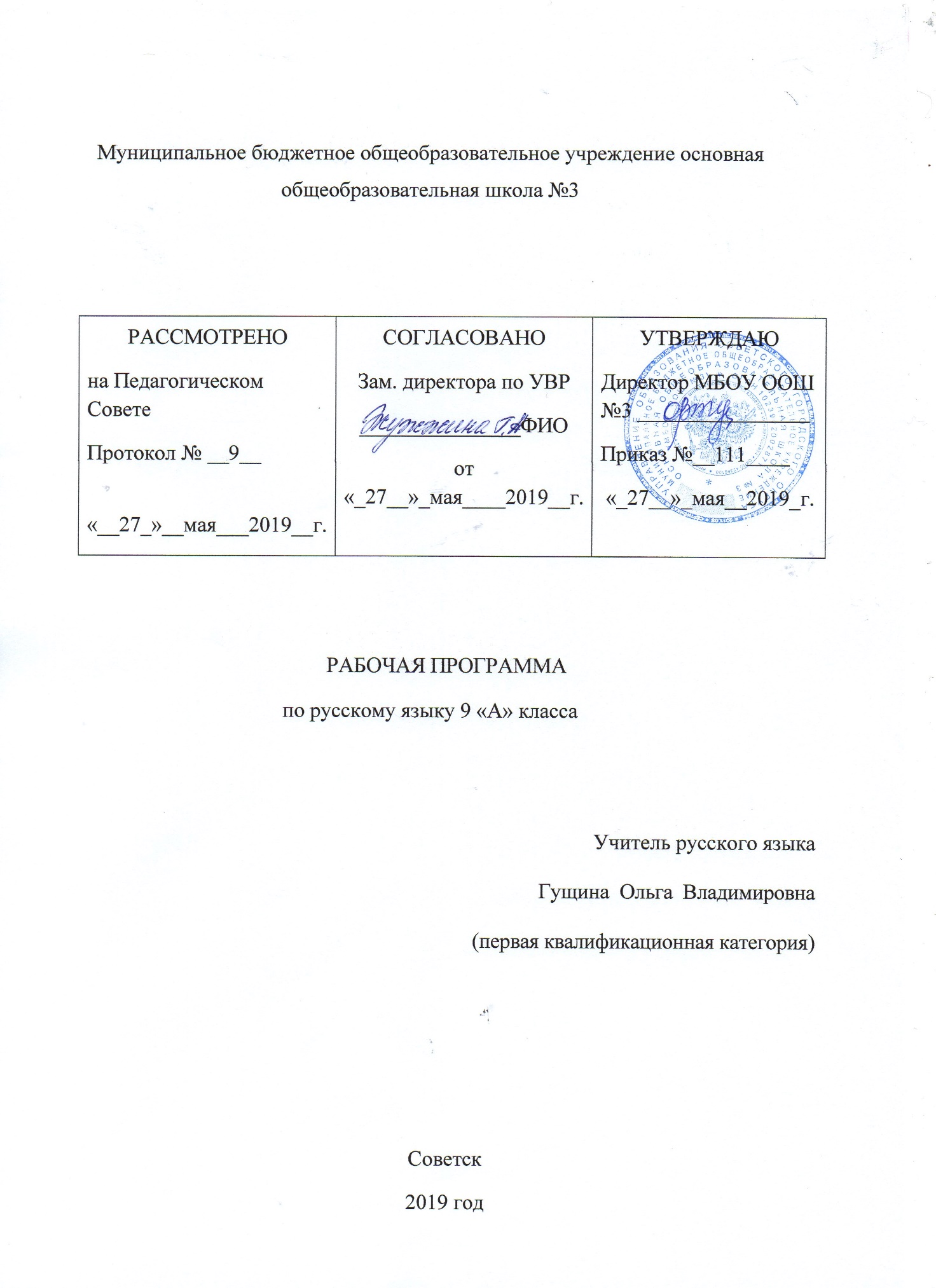 Планируемые результатыРабочая программа обеспечивает достижение следующих результатов изучения русского языка в 9 классе: Личностные: 1) понимание русского языка как одной из основных национально -культурных ценностей русского народа; определяющей роли родного языка в развитии интеллектуальных, творческих и моральных качеств личности; 2) осознание эстетической ценности русского языка; уважительное отношение к родному языку, гордость за него; стремление к речевому самосовершенствованию; 3) достаточный объем словарного запаса для свободного выражения мыслей и чувств в процессе речевого общения; способность к самооценке на основе наблюдения за собственной речью. Метапредметные: 1) владение всеми видами речевой деятельности (понимание информации, владение разными видами чтения; адекватное восприятие на слух текстов разных стилей; способность извлекать информацию из различных источников; овладение приемами отбора и систематизации материала; способность определять цели предстоящей учебной деятельности, последовательность действий, оценивать достигнутые результаты; умение воспроизводить прослушанный или прочитанный текст с разной степенью развернутости; умение создавать устные и письменные тексты разных типов; способность правильно и свободно излагать свои мысли в устной и письменной форме; соблюдение в практике речевого общения основных орфоэпических, лексических, грамматических, стилистических норм современного литературного языка; соблюдение основных правил орфографии и пунктуации в процессе письменного общения; 2) применение приобретенных знаний, умений и навыков в повседневной жизни; способность использовать родной язык как средство получения знаний по другим учебным предметам, при менять полученные знания и навыки анализа языковых явлений на межпредметном уровне; 3) коммуникативно- целесообразное взаимодействие с другими людьми в процессе речевого общения. Предметные: 1) представление об основных функциях языка, о роли родного языка в жизни человека и общества; 2) понимание места родного языка в системе гуманитарных наук и его роли в образовании в целом; 3) усвоение основ научных знаний о родном языке; 4) освоение базовых понятий лингвистики; 3 5) освоение основными стилистическими ресурсами лексики фразеологии русского языка; 6) опознавание и анализ основных единиц языка; 7) проведение различных видов анализа слова 8) понимание коммуникативно-эстетических возможностей лексической и грамматической синонимии и использование их в собственной речевой практике; осознание эстетической функции родного языка. Девятиклассник научится (для использования в повседневной жизни и обеспечения возможности успешного продолжения образования на базовом уровне) Речь и речевое общение владеть различными видами монолога (повествование, описание, рассуждение; сочетание разных видов монолога) в различных ситуациях общения; ٧ владеть различными видами диалога в ситуациях формального и неформального, межличностного и межкультурного общения; ٧ нормами речевого поведения в типичных ситуациях общения; ٧ оценивать образцы устной монологической и диалогической речи с точки зрения соответствия ситуации речевого общения, достижения коммуникативных целей речевого взаимодействия, уместности использованных языковых средств; ٧ уметь предупреждать коммуникативные неудачи в процессе речевого общения. Речевая деятельность Аудирование ٧ владеть различными видами аудирования (с полным пониманием аудиотекста, с пониманием основного содержания, с выборочным извлечением информации) и передавать содержание аудиотекста в соответствии с заданной коммуникативной задачей в устной форме; ٧ понимать и уметь формулировать в устной форме тему, коммуникативную задачу, основную мысль, логику изложения учебно-научного, публицистического, официально-делового, художественного аудиотекстов, распознавать в них основную и дополнительную информацию комментировать еѐ в устной форме; ٧ передавать содержание учебно-научного, публицистического, официально-делового, художественного аудиотекстов в форме плана, тезисов, ученического изложения (подробного, выборочного, сжатого). Чтение ٧ понимать содержание прочитанных учебно-научных, публицистических (информационных и аналитических жанров, художественно-публицистического жанра), художественных текстов и воспроизводить их в устной форме в соответствии с ситуацией общения, а также в форме ученического изложения (подробного, выборочного, сжатого), в форме плана, тезисов (в устной и письменной форме); ٧ владеть практическими умениями ознакомительного, изучающего, просмотрового способов (видов) чтения в соответствии с поставленной коммуникативной задачей; ٧ передавать схематически представленную информацию в виде связного текста; ٧ владеть приемами работы с учебной книгой, справочникам и другими информационными источниками, включая СМИ и ресурсы Интернета; ٧ отбирать и систематизировать материал на определенную тему, анализировать отобранную информацию и интерпретировать еѐ в соответствии с поставленной коммуникативной задачей Говорение ٧ создавать устные монологические и диалогические высказывания (в том числе оценочного характера) на актуальные социально-культурные, нравственно-этические, бытовые, учебные темы (в том числе лингвистические, а также темы, связанные с содержанием других изучаемых учебных предметов) разной коммуникативной 4 направленности в соответствии с целями и ситуацией общения (сообщение, небольшой доклад в ситуации учебно-научного общения, бытовой рассказ о событии, история, участие в беседе, споре); ٧ обсуждать и чѐтко формулировать цели, план совместной групповой учебной деятельности, распределение частей работы; ٧ извлекать из различных источников, систематизировать и анализировать материал на определенную тему и передавать его в устной форме с учѐтом заданных условий общения; ٧ соблюдать в практике устного речевого общения основные орфоэпические, лексические, грамматические нормы современного русского литературного языка; стилистически корректно использовать лексику и фразеологию; правила речевого этикета. Письмо ٧ создавать письменные монологических высказывания разной коммуникативной направленности с учетом целей и ситуации общения (ученическое сочинение на социально-культурные, нравственно-этические, бытовые и учебные темы, рассказ о событии, тезисы, неофициальное письмо, отзыв, расписка, доверенность, заявление); ٧ излагать содержание прослушанного или прочитанного текста (подробно, сжато, выборочно) в форме ученического изложения, а также тезисов, плана. ٧ соблюдать в практике письма основные лексические, грамматические нормы, орфографические и пунктуационные нормы современного русского литературного языка; стилистически корректно использовать лексику и фразеологию. Текст ٧ анализировать и характеризовать тексты различных типов речи, стилей, жанров с точки зрения смыслового содержания и структуры, а также требований, предъявляемых к тексту как речевому произведению; ٧ осуществлять информационную переработку текста, передавая его содержание в виде плана (простого, сложного), тезисов, схемы, таблицы и т.п. ٧ создавать и редактировать собственные тексты различных типов речи, стилей, жанров с учетом требований к построению связного текста. Функциональные разновидности языка ٧ владеть практическими умениями различать тексты разговорного характера, научные, публицистические, официально-деловые, тексты художественной литературы (экстралингвистические особенности, лингвистические особенности на уровне употребления лексических средств, типичных синтаксических конструкций); ٧ различать и анализировать тексты разных жанров научного (учебно-научного), публицистического, официально-делового стилей, разговорной речи (отзыв, сообщение, доклад как жанры научного стиля; выступление, статья, интервью, очерк как жанры публицистического стиля; расписка, доверенность, заявление как жанры официально -делового стиля; рассказ, беседа, спор как жанры разговорной речи); ٧ создавать устные и письменные высказывания разных стилей, жанров и типов речи (отзыв, сообщение, доклад как жанры научного стиля; выступление, интервью, репортаж как жанры публицистического стиля; расписка, доверенность, заявление как жанры официально-делового стиля; рассказ, беседа, спор как жанры разговорной речи; тексты повествовательного характера, рассуждение, описание; тексты, сочетающие разные функционально-смысловые типы речи); ٧ оценивать чужие и собственные речевые высказывания разной функциональной направленности с точки зрения соответствия их коммуникативным требованиям и языковой правильности; ٧ исправлять речевые недостатки, редактировать текст; ٧ выступать перед аудиторией сверстников с небольшими информационными сообщениями, сообщением и небольшим докладом на учебно-научную тему.2.Содержание учебного предмета «Русский язык»Международное значение русского языка.Повторение изученного  в 5-8 классах. Фонетика. Лексикология и фразеология. Морфемика. Словообразование. Морфология. Синтаксис словосочетания и простого предложения. ТекстСинтаксис и пунктуация. Основные виды сложных предложений. Способы сжатого изложения содержания текста. КонспектСоюзные сложные предложения. Сложносочиненные предложения. Основные группы сложносочиненных предложений по значению и союзам. Знаки препинания в сложносочиненном предложенииРецензияСложноподчиненные предложения. Строение сложноподчиненного предложения. Знаки препинания в сложноподчиненном предложении. Основные группы сложноподчиненных предложений по их значению. Сложноподчиненные предложения с придаточными определительными. Сложноподчиненные предложения с придаточными изъяснительными. Сложноподчиненные предложения с придаточными обстоятельственными. Придаточные предложения образа действия и степени. Придаточные предложения места. Придаточные предложения времени. Придаточные предложения условные. Придаточные предложения причины. Придаточные предложения цели. Придаточные предложения сравнительные. Придаточные предложения уступительные. Придаточные предложения следствия. Сложноподчиненные предложения с придаточными присоединительными. Сложноподчиненные предложения с несколькими придаточными.Деловые бумагиБессоюзные сложные предложения. Запятая и точка с запятой в бессоюзном сложном предложении. Двоеточие в бессоюзном сложном предложении. Тире в бессоюзном сложном предложении.РефератСложные предложения с различными видами союзной и бессоюзной связи и пунктуация в нихАвторские знаки препинанияОбщие сведения о языке. Роль языка в жизни общества. Язык как исторически развивающееся явление. Русский литературный язык и его стилиПовторение. Фонетика. Графика. Орфография. Лексикология. Фразеология. Орфография. Морфемика. Словообразование. Орфография. Морфология. Орфография. Синтаксис. Пунктуация. Употребление знаков препинания.Контрольные диктанты по изученным темам, изложения, сочинения-рассуждения, тестыСодержание внутрипредметного учебного модуля «Русский родной язык» (30 часов)Язык и культура. Отражение в русском языке культуры и истории русского народа. Ключевые слова русской культуры. Крылатые слова и выражения в русском языке. Развитие русского языка как закономерный процесс. Основные тенденции развития современного русского языка. Новые иноязычные заимствования в современном русском языке. Словообразовательные неологизмы в современном русском языке. Переосмысление значений слов в современном русском языке. Стилистическая переоценка слов в современном русском языке.Культура речи. Активные процессы в области произношения и ударения. Трудные случаи лексической сочетаемости. Типичные ошибки в управлении, в построении простого  осложненного и сложного предложений. Речевой этикет в деловом общении. Правила сетевого этикета.Речь. Текст. Русский язык в Интернете. Виды преобразования текстов. Разговорная речь Анекдот. Шутка. Официально-деловой стиль . Деловое письмо. Научно-учебный подстиль. Доклад, сообщение. Публицистический стиль. Проблемный очерк. Язык художественной литературы. Прецендентные текстыСодержание внутрипредметного модуля  « Русский родной язык» (30 часов)Отражение в русском языке культуры и истории русского народа. Ключевые слова русской культуры. Крылатые слова и выражения в русском языке. Развитие русского языка как закономерный процесс. Основные тенденции развития современного русского языка. Новые иноязычные заимствования в современном русском языке.  Словообразовательные неологизмы в современном русском языке. Стилистическая переоценка слов в современном русском языке. Русский язык в Интернете. Виды преобразования текстов. Разговорная речь. Анекдот. Шутка. Официально-деловой стиль. Деловое письмо. Научно-учебный подстиль. Доклад. Сообщение.  Публицистический стиль. Проблемный очерк.  Язык художественной литературы. Прецендентные тексты. Активные процессы в области произношения и ударения. Трудные случаи лексической сочетаемости.  Типичные ошибки в управлении, построении осложненного простого  и  сложного предложений. Речевой этикет в деловом общении.  Правила сетевого этикета.Тематическое планирование № урока № урока Наименование разделов и темКол-во часовПовторение изученного в 5-8 классахПовторение изученного в 5-8 классахПовторение изученного в 5-8 классахПовторение изученного в 5-8 классах11Международное значение русского языка122Фонетика133Лексикология и фразеология144Морфемика. Словообразование15-65-6Морфология27-87-8Синтаксис словосочетания и простого предложения299Вводный контроль. Контрольный диктант с грамматическим заданием110-1110-11ВПМ. Отражение в русском языке культуры и истории русского народа2Синтаксис и пунктуация. Сложное предложение1212Основные виды сложных предложений11313Развитие речи. Способы сжатого изложения содержания текста (тезисы, конспект)11414Основные группы сложносочиненных предложений по значению и союзам. Знаки препинания в ССП115-1715-17Сложносочиненные предложения31818Развитие речи. Изложение11919Развитие речи. Рецензия12020Контрольный диктант по теме «Сложносочиненные предложения»121-2221-22ВПМ. Ключевые слова русской культуры223-2423-24Строение сложноподчиненного предложения. Знаки препинания в СПП22525СПП с придаточными определительными12626СПП с придаточными местоименно-определительными12727Развитие речи. Изложение128-2928-29ВПМ. Крылатые слова и выражения в русском языке230-3130-31СП с придаточными изъяснительными23232Закрепление изученного по теме «СПП с придаточными определительными и изъяснительными»13333Контрольный диктант по теме «Сложноподчиненные предложения с придаточными определительными и изъяснительными»134-3534-35ВПМ. Развитие русского языка как закономерный процесс23636СПП с придаточными обстоятельственными13737Придаточные предложения образа действия и степени13838Придаточные предложения места13939Придаточные предложения времени14040Придаточные предложения условные141-4241-42Развитие речи. Сочинение-рассуждение о природе родного края243-4443-44ВПМ. Основные тенденции развития современного русского языка24545Придаточные предложения причины и цели14646Придаточные предложения сравнительные14747Придаточные предложения уступительные, следствия, присоединительные14848Закрепление темы «Сложноподчиненные предложения»149-5049-50Сложноподчиненные предложения с несколькими придаточными25151Закрепление по теме «СПП с несколькими придаточными»15252Контрольный  диктант по теме «Сложноподчиненные предложения»153-5453-54ВПМ. Новые иноязычные заимствования в современном русском языке25555Развитие речи. Деловые бумаги156-5756-57Развитие речи. Изложение25858Понятие о бессоюзном сложном предложении15959Запятая и точка с запятой в бессоюзном сложном предложении160-6160-61Двоеточие в бессоюзном сложном предложении262-6362-63Тире в бессоюзном сложном предложении26464Тире и двоеточие в БСП. Закрепление темы.16565Контрольный диктант по теме «Бессоюзные сложные предложения»166-6766-67ВПМ. Словообразовательные неологизмы в современном русском языке26868Развитие речи. Реферат169-7069-70Развитие речи. Изложение с творческим заданием271-7271-72Переосмысление значений слов в современном русском языке273-7573-75Сложные предложения с разными видами связи37676Авторские знаки препинания177-7877-78ВПМ. Стилистическая переоценка слов в современном русском языке27979Роль языка в жизни общества. Язык как исторически развивающееся явление18080Русский литературный язык и его стили.18181ВПМ. Русский язык в Интернете.18282ВПМ .Виды преобразования текстов18383ВПМ. Разговорная речь. Анекдот, шутка18484ВПМ. Официально-деловой стиль. Деловое письмо18585ВПМ. Научно-учебный подстиль. Доклад, сообщение18686ВПМ. Публицистический стиль. Проблемный очерк18787ВПМ. Язык художественной литературы. Прецендентные тексты18888Сложные предложения с разными видами связи (продолжение темы)18989Контрольный диктант за третий триместр19090ВПМ. Активные процессы в области произношения и ударения19191ВПМ. Трудные случаи лексической сочетаемости19292ВПМ. Типичные ошибки в управлении, в построении простого осложненного и сложного предложений19393ВПМ. Речевой этикет в деловом общении19494ВПМ. Правила сетевого этикета195-97Повторение в конце учебного годаПовторение в конце учебного года398-99Контрольное изложение с элементами сочиненияКонтрольное изложение с элементами сочинения2100Итоговый контрольный диктантИтоговый контрольный диктант1101Анализ контрольных работАнализ контрольных работ1102Подведение итогов. Рекомендации к экзаменамПодведение итогов. Рекомендации к экзаменам1итого102 часа